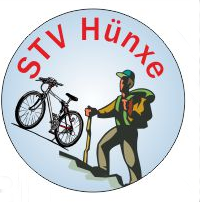 Wander- und RadabteilungBerichtsjahr 2015Im Jahr 2015 trafen wir uns zu 30 Veranstaltungen mit insgesamt 583 Teilnehmern. Das ergibt eine durchschnittliche Beteiligung von 19 Teilnehmern/Veranstaltung. Die geringste Teilnehmerquote hatte die Rad Tour am 10 Juni nach Dorsten bei herrlichem Wetter mit nur 8 Personen; die größte Beteiligung mit 45 Teilnehmern erreichte unsere obligatorische Winterwanderung mit Grünkohlessen am 10. Januar 2015.Besondere Touren im Jahr 2015 waren:Besichtigung Bergbaumuseum Bochum	 am 09.Mai	         		mit 19 TeilnehmerWanderung rund ums CentrO am 29.August				mit 17 TeilnehmerBoßeln auf dem "Langer Weg"						mit 27 Teilnehmer	Auch unsere 4 Tage Fahrt am, 04. Oktober,  nach Bad Zwischenahn ist mit 17 Teilnehmern gut besucht gewesen und hat allen Teilnehmern sehr viel Spaß gemacht.Unser Dank gilt allen denjenigen, die an der Planung, Vorbereitung und Durchführung unserer Touren	aktiv mitgewirkt haben: Anneliese und Ulrich Böcke, Karl Cyrener, Karin Saul und Dieter Goch, Erika Mittler und Dieter Kafka, Gerdes Stratenwerth sowie Inge und Gerd Moldenhauer.Ausgezeichnet werden:Ernst Schwarz 	"Gold"		(25 Teilnahmen von 30 Veranstaltungen)Doris Meyer 	"Silber"  	(22 Teilnahmen von 30 Veranstaltungen)AusblickAuch für 2016 sind wieder Veranstaltungen geplant.Wir werden uns wieder bemühen, ein abwechslungsreiches Programm zu erstellen. Unser aktuelles Programm ist auf unserer Internetseite einzusehen. http://stv-huenxe-wandern.jimdo.com/Wenn eine Tour für euch dabei ist, meldet euch bitte an. Termine und Ansprechpartner sind im Programm aufgelistet.Mit sportlichem Gruß   Gerd Moldenhauer  02858 2796 / 01715140236